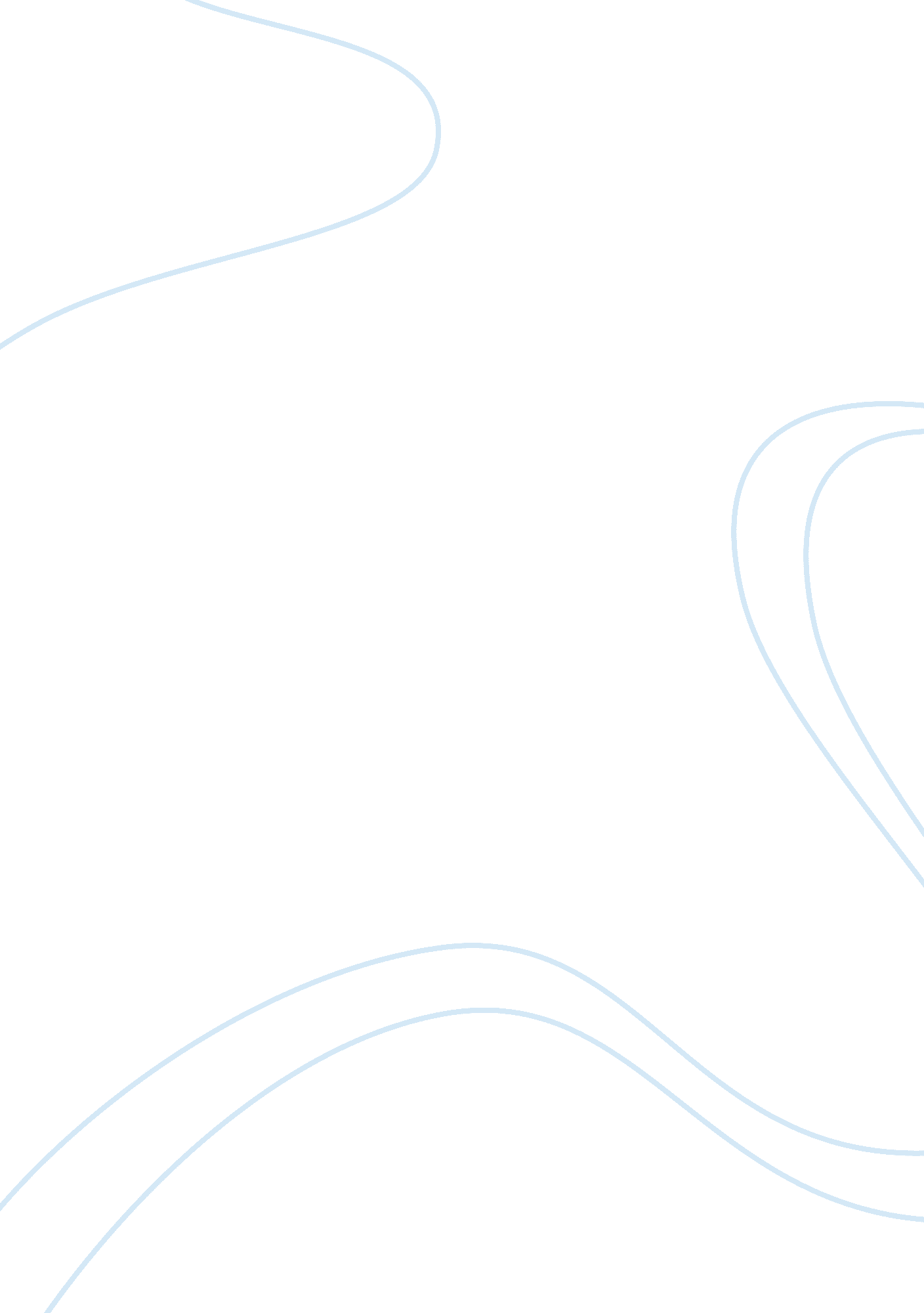 Information technologyTechnology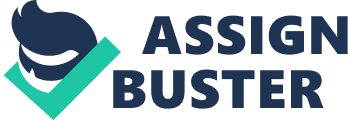 Myself - is the world's most used open source relational database management system (RAIDS) that runs as a server providing multi-user access to a number of databases. PH - is a general purposes server-side scripting language originally designed for Web development to produce dynamic Web pages. It is one of the first developed server-side scripting languages to be embedded into an HTML sources document rather than calling an external file to process data. ADOBE DREAMIER - (formerly Macromedia Dreamier) is a proprietary web development application originally created by Macromedia. Data - are values of qualitative or quantitative variables, belonging to a set of items. Data in computing (or data processing) are often represented by a combination of items organized in rows and multiple variables organized in columns. Data are typically the results of measurements and can be visualized using graphs or 2. Operational Terms Corporate group or a group of companies - is a collection of parent and subsidiary corporation that function as a single economic entity through a common source of control. Franchising is the practice of using another firm's successful business model. The word 'franchise' is of Anglo-French derivation - from franc - meaning free, and is used both as a noun and as a (transitive) verb. For the franchiser, the franchise is an alternative to building chain store to distribute goods that avoids the investments and liability off chain. Business - (also known as enterprise or firm) is an organization involved in the trade of goods, services, or both to consumer. Branch Office - A location, other than the main office, where business is conducted. Most branch offices are comprised of smaller divisions of different aspects of the company such as human resources, marketing, accounting, etc. A branch office will typically have a branch manager who will report directly to, and take orders from, a management member of the main office. Brand - is a set of perceptions and images that represent a company, product or service. While many people refer to a brand as a logo, tag line or audio Jingle, a brand is actually much larger. A brand is the essence or promise of what will be delivered or experienced. Convenience Store - a store with extended opening hours and in a convenient action, stocking a limited range of household goods and groceries. Coffee Shop - A shop serving coffee and light refreshments. Order - The arrangement or disposition of people or things in relation to each other according to a particular sequence, pattern, or method. Supply Management - A broad term describing the various acts of identifying, other organization. These include physical goods as well as information, services and any other resources needed. Supply management divisions within large corporations can be very large, with budgets in the billions and employing hundreds of workers. The main goals within supply management are to control costs, efficiently allocate resources and gather information to be used in strategic business decisions. Supplier - someone whose business is to supply a particular service or commodity. Inaccurate Output Of Monthly Report Transactions Unsafe record of Accounts Inability to share the data, and the time it takes to the data Time it takes to manage Detailed output of monthly Transaction Properly Safeguard the record of accounts Accurate, reliable in getting data. 